Deutschlehrerpreis 2012/13Bitte bis zum 03.05.2013 zurücksenden an:Deutsche Botschaft PragKulturabteilungP.O. Box 88118 00 Praha 1Bewerbung eingereicht durch:Name:_________________________________________________________________________________Geburtsdatum:___________________________________________________________________________Funktion/Titel:___________________________________________________________________________Schule:________________________________________________________________________________Klassenstufe(n), in denen Deutsch unterrichtet wird:________________________________________________Zahl der Schüler/-innen, die im Fach Deutsch im Schuljahr 2012/13 unterrichtet werden: ____________________Schuladresse:_______________________________________________________________________________________________________________________________________________________________________________________________________________________________________________________Private Adresse:________________________________________________________________________________________________________________________________________________________________Telefon:______________________________________________________________________________________________________________________________________________________________________E-Mail:______________________________________________________________________________________________________________________________________________________________________Ort/Datum/Unterschrift der Bewerber/des BewerbersDer Rechtsweg ist ausgeschlossen.Deutschlehrerpreis 2012/13Bitte lassen Sie diesen Abschnitt von Ihrer Schulleitung ausfüllen:Tímto beru na vědomí, že se níže uvedená/ý kolegyně/kolega zúčastní soutěže Deutschlererpreis 2012/13.Jméno:	_______________________________________________________________________________Datum narození:__________________________________________________________________________Funkce/titul:____________________________________________________________________________projekt (název):_________________________________________________________________________________________________________________________________________________________________Projekt proběhl na naší škole v období od (datum) ____________________ do (datum) ___________________ 
Účast v soutěži Deutschlehrerpreis 2012/13 podporujeme._____________________________________________Místo/datum/podpis							razítko školy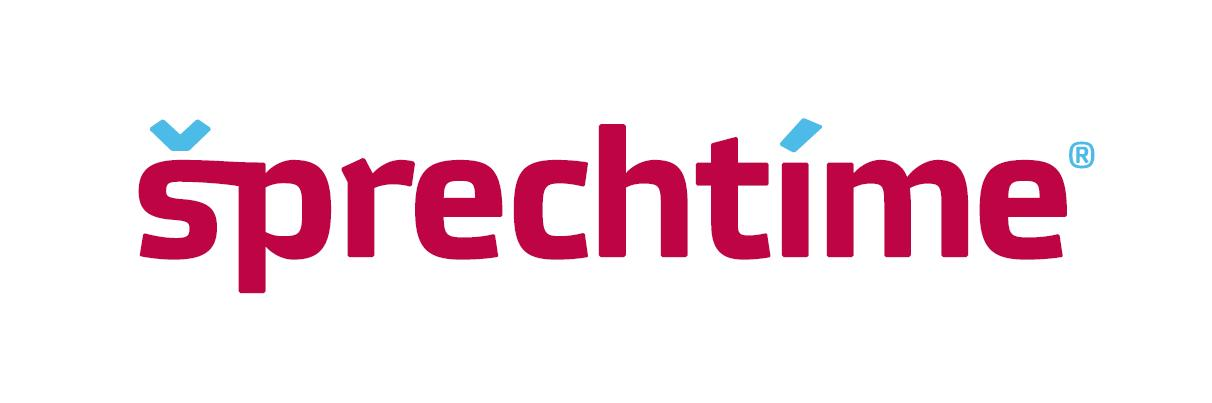 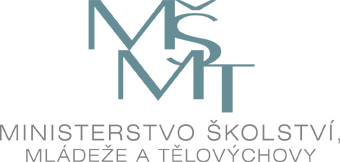 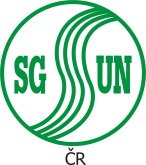 